Naturvejlederforeningen i Danmark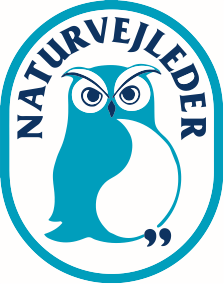 Mandag d. 4. marts 2019, kl. 16-20Nationalpark Skjoldungernes LandLedreborgLedreborg Allé 2A4320 LejreOrdstyrer: Søren RafnReferent og forplejning: Rikke Vesterlund / Louise Liv HolmDagsorden:Siden sidst, og godkendelse af referat fra udvidet møde 7. januarReferat godkendtLars Volf på besøgLars anbefaler, at fremtidige fondsansøgninger koncentrerer sig om mellemtrin, da der er her der er færrest projekter. Gerne noget som specifikt arbejder med interessen for naturfag, og ikke så meget om det rent fag-faglige.Det vil være anbefalelsesværdigt, hvis der er et datagrundlag bag en ansøgning. Noget der viser, hvilken effekt man vil kunne forvente af et givent projekt.Blandt andet noget i retning af det phD der er lavet omkring udeskole. Vi som NV kan muligvis promovere os selv i forhold til løfteeffekten – ikke så meget hvor den enkelte skole ligger ift karakter, men mere hvilket potentielt løft der vil være for den enkelte elev. Ikke på det rent fag-faglige, men den problemløsende og perspektiverende kompetence.Kan NV uddannes, så vi kan få et kompetenceløft? De kunne f.eks være underlag for en større undersøgelse af effekten. Evt lave et forløberprojekt, som ved et positivt resultat kan føre videre i et stor-skala projekt.Der vil også være potentiale i at lave læremidler til mellemtrinnet. Med fokus på arbejdet med kompetencerne. Evt noget som taler ind i flere forskellige motivationsfaktorer: Viden, relationer, mening, mestring og konkurrence.Det sted hvor Lars peger på de fleste midler er i Villumfonden. Børn, science og natur. Meget bredt fokus. Gerne som samarbejdsaftaler.Pædagogiske videnscentre kunne være samarbejdspartnere – MEN de ligger ofte langt væk (geografisk) fra mange skoler. Udfordringen er ofte at flytte eleverne. Vil en bus-ordning være en løsning, eller er pengene bedre givet ud, hvis naturvejlederne kommer ud på skolerne og laver et løft for lærerne?Didaktisk set skal undervisningen basere sig på spørgsmål mere end svar. Den undersøgende tilgang.Krible-Krable - NovoStatus på bevilling – den er godkendt. Torben er oprettet som administrator.Ansættelsesprocedurer. Et mindre udvalg udvælger 10-15 ansøgninger til videre udvælgelse. Opslag – kommer snarest. JJ, JW og TSSamtaler: Der nedsættes et udvalg – f.eks formand, næstformand og en fra styregruppen. Udvalg - Taskforcen er i øjeblikket Michael (Viborg), Helle Marie (Randers) og Bjarke (Silkeborg). Vi håber at gruppen fortsætter, men er åben overfor nye deltagere.Tidsplan: JW, TS og taskforsken afholder heldagsmøde snarest, og aftaler hvad der skal ske indtil maj 2019.Placering af fremtidens sekretariatIndstilling fra formandskabet.Efter mange meningsudvekslinger for og imod, er det vedtaget at lægge sekretariatet og hovedkvarteret for KK i østdanmark (Skjoldungelandet).Jakob og Søren forfatter noget til nyhedsbrevet på fredag.Vidensdelingskonference - Heerings GaardFremtidige prioriteringerKonferencen flyttes til efteråret (sept/okt). Vi skal allerede nu have kontaktet dem der skal inviteres, så de kan få sat kryds i kalenderen.Liv arbejder videre med maillisten – alle skal byde ind inden fredag (dokumentet ligger i drevet)GeneralforsamlingSlagplanVi satser på at tage en tidlig færge (8.30). Vi holder møde så snart vi kommer frem, og satser på at holde møde inden dagens program. Vi skal være klar til at fortsætte efter aftensmaden om nødvendigt.Rikke og Andreas udtræder af bestyrelsen.Torben fremlægger resultaterne fra vores workshop på Amager. Årskonference 2019Inviterede gæsterForslag om at invitere 1 fra naturstyrelsen, 1 fra miljøstyrelsen, 1 fra Friluftsrådet og 1 fra Nordea og 1 fra KL. (vi gætter på, at 2-3 vil deltage).Jacob sender en invitation.Naturvejleder(efter)uddannelseVi har kommenteret på kontrakten. Det sidste skal afklares på et møde d. 4/4.Vild Mad, Naturens Dag og andre projekter	Vild mad og Maritime nyttehaver har fundet hinanden. De skriver lige nu ansøgning til Novo, og bruger os som løftestang. Vi skal være meget opmærksomme på, hvor vi står i forhold til ansøgningen. Vi skal ikke være medansøger men samarbejdspartner, for ikke at udvande vores eget projekt.Jacob og Jakob er med i processen. Torben kigger på økonomien.Økonomi og administration Torben har brugt rigtig meget tid på at rydde op i vores økonomi. Nu burde der være styr på det hele. Der har været rigtig mange dobbeltopkrævninger og ubetalte regninger. Samlet set går vi ud af 2018 med et underskud på 111.000,- krDet er medlemsregistreringen der driller en hel del. Systemet er egentlig ok, men det kræver en person med et godt overblik. Forhåbentlig har vi sendt mail rundt til alle der muligvis er i restance. En diskussion af kontingent: Vi bibeholder et seniormedlemsskab.Der er en stor kommunikationsopgave i at fortælle, hvad man egentlig får for sit kontingent.KK pengene går ind på en særskilt konto, hvorefter 400.000 sættes over på driftskontoen. SynlighedsprojektKandidatur til Friluftsrådets bestyrelseJacob stiller op til bestyrelsen i Friluftsrådet. Der er ingen formelle forhindringer i at fortsætte i bestyrelsen for NVF samtidig.Vi lægger alle hovederne i blød for andre (små) foreninger der kunne tænkes at støtte Jacobs kandidatur.Evt.